Муниципальное бюджетное учреждениедополнительного образования«Центр дополнительного образования»Чаплыгинского муниципального района Липецкой областиАлгоритм действий в учреждении при осуществлении образовательной деятельности по реализации дополнительных общеобразовательных программ с применением электронного обучения и дистанционных образовательных технологий: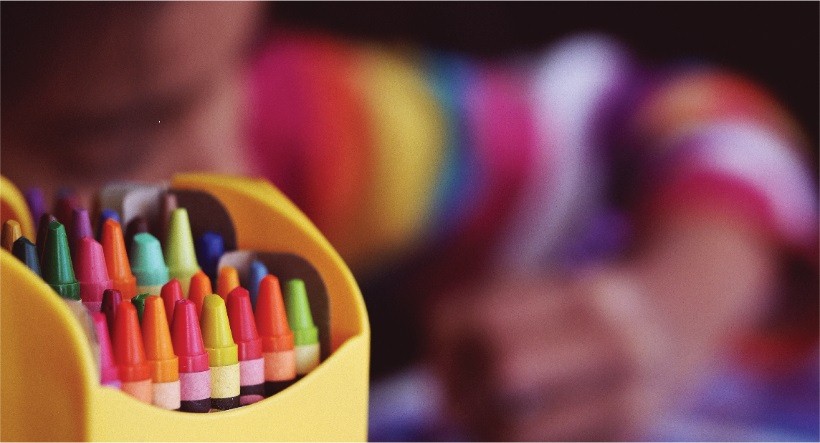 Издать приказ о временном переходе на реализацию дополнительных общеобразовательных программ с применением электронного обучения и дистанционных образовательных технологийУтвердить Положениие о реализации дополнительных общеобразовательных программ с применением электронного обучения и дистанционных образовательных технологийСформировать расписание занятий с учетом методических рекомендаций Министерства Просвещения РФНазначить ответственных за информирование и консультирование обучающихся и их родителей (законных представителей) и педагогов по переходу на дистанционное обучениеОпределить перечень программ, которые могут быть реализованы с помощью онлайн-курсовОпределить образовательные ресурсы для реализации программОпубликовать на сайте учреждения расписание занятийВнести изменения в дополнительную общеобразовательную программуПровести мониторинг готовности обучающихся и педагогов к дистанционной форме обученияВести учет результатов обучения сприменением дистанционных образовательных технологий через журнал учета работы педагога по установленной форме